МУНИЦИПАЛЬНОЕ ОБЩЕОБРАЗОВАТЕЛЬНОЕ УЧРЕЖДЕНИЕ «ПРИОЗЁРНАЯ СРЕДНЯЯ ОБЩЕОБРАЗОВАТЕЛЬНАЯ ШКОЛА»Конспект урока по физической культуреТема; «Волейбол».         Конспект составил: 	Байзигитов Ильшат Рамилович, 	учитель физкультуры МОУ «Приозёрная СОШ»ПЛАН – КОНСПЕКТУРОКА ПО ФИЗИЧЕСКОЙ КУЛЬТУРЕПО РАЗДЕЛУ «Спортивные игры»для учащихся XI классЗадачи урока:Образовательные задачи:1. Закрепление в технике выполнения нападающего удара.2. Совершенствование в технике приёма мяча с подачи и передача мяча.3. Контрольное упражнение – верхняя прямая подача.4. Игра с элементами волейбола.Оздоровительные задачи:Развивать у учащихся координационные способностиВоспитательные задачи:Воспитывать у учащихся навыки коллективных действий в игре волейбол.Тип урока: совершенствование, учётный.Метод проведения: фронтальный, поточный, индивидуальный, игровойМесто проведения: Спортивный зал школы.Инвентарь: Волейбольные мячи.Время проведения: 1урок (45 мин.)№п/пСодержание урокаДозировкаМетодические приемы обучения и воспитания учащихсяI. Подготовительная часть 10-12 минI. Подготовительная часть 10-12 минI. Подготовительная часть 10-12 минI. Подготовительная часть 10-12 мин1.2.3.Организованный вход в спортзалПостроение, рапорт, приветствие.Сообщение задач урока.30сек1мин30секДежурный сдаёт рапорт учителю о готовности класса к уроку.Обратить внимание: на осанку4.Строевые упражнения на месте30секАктивизация внимания учащихся5.Ходьба в колонне по одному:а) на носках, руки в сторону;б) на пятках, руки на поясе;в) в полуприседе, руки на поясе;г) в приседе, руки на коленях;д) прыжками в приседе, руки на коленях1Обратить внимание: на осанкуНе сгибаться в тазобедренном суставеВыдерживать дистанцию6.Равномерный бег в колонне по одному:а) бег со сменой лидера;б) бег с выносом прямых ног вперёд и назад;в) бег с поворотами на 3600 ;в) бег спиной вперёд;б) бег «змейкой» (по линиям площадки);в) перемещения в средней стойке волейболиста, приставными шагами левым, правым боком, с имитацией руками передачи мяча двумя сверху;г) бег в колонне по одному, у баскетбольного щита прыжок вверх, касание рукой щита.2-3минСамоконтроль учащихся за дыханием7.Ходьба в колонне по одному с выполнением упражнения на восстановление дыхания30сек1-2 – Руки вверх- вдох3-4- Наклон вперёд, руки вниз - выдох8.ОРУ в движении без предметов:1) И.п.- кисти рук в «замке»Вращения в лучезапястном суставе2) И.п.- руки согнутые в локтях передгрудью, кисти в «замке»1- выпрямить руки вперёд2- И.п.3.- выпрямить руки вверх;4- И.п3) И.п.- руки прямые вверх, кисти в «замке»1-4 – отведение прямых рук назад.4) И.п.- правая прямая рука вверх, леваяпрямая рука вниз, кисти в кулак.На каждый счёт – отведение со сменойположения прямых рук назад.5) круговые вращения прямых рук вперёд, назад;6) наклоны туловища вперёд;7) выпады ногами вперёд - в сторону.8) ходьба, со взмахами прямыми ногами1м 30сСледить за осанкой, за правильным выполнением упражненийРуки полностью выпрямлять в локтевом суставеНоги не сгибать в коленном суставе9.Перестроение поворотом в движении в две колонны.30секУченики стоят лицом друг к другу10.Перестроение поворотом на месте в две шеренги (на расстоянии 5-6 м друг от друга).Упражнения выполняются фронтально, в парах.9.Упражнения с набивным мячом (1кг)1) подбрасывание мяча вверх, два хлопка в ладони и ловля двумя руками,2) перебрасывание мяча с левой руки в правую над головой,3) вращение мяча вокруг туловища, перекладыванием мяча из рук в руки, влево и вправо,4) броски мяча правой рукой из за спины через левое плечо и ловля левой рукой,5) броски мяча левой рукой из за спины через правое плечо и ловля правой рукой6) броски мяча двумя руками из-за спины и ловля над головой,7) бросок мяча двумя руками назад за голову и ловля двумя руками за спиной,8) бросок мяча двумя руками назад за голову, ловля двумя руками за спиной и броски мяча двумя руками из-за спины и ловля над головой,3минОВ учеников на выполнение техники безопасности работы с набивным мячомII. Основная часть 30-31минII. Основная часть 30-31минII. Основная часть 30-31минII. Основная часть 30-31мин1.Закрепление в технике выполнения нападающего удара1.В парах:а) – броски мяча левой и правой рукой;б) - удары правой (левой) рукой по мячу,лежащему на ладони выставленнойвперёд-вверх левой (правой) руки,направляя его в пол с места;1минРука прямая, после броска свободно движется вдоль туловищаУдар наносится прямой рукойБыть внимательными, контролировать движение мячав) - Один ученик выполняет верхнюю передачу мяч партнеру, другой выполняет прием мяча двумя снизу, направляя его партнёру.1мин.После 10 передач меняются ролями.Быть внимательными, контролировать движение мяча2) Упражнение в парах:Один ученик после наброса мячавыполняет нападающий удар с места, другой принимает мяч снизу, направляя его партнёру для очередного удара.2 мин.Желательно выполнять упражнение непрерывно, без ловли и потери мяча. Мяч летящий на уровне груди головы - принимать двумя руками сверху, на уровне пояса –принимать снизу. Через 1 мин. работы ученики меняются ролями.3) Нападающий удар с передачи партнёраИгрок зоны 4 набрасывает мяч игроку зоны 3, игрок зоны3 передачей двумя сверху выводит на нападающий удар игрока зоны 42мин.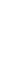 Нападающий удар – основное тактическое средство ведения борьбы с противником. (разбег, выбор места отталкивания, прыжок с замахом для удара, удар по летящему мячу в наивысшей точке прыжка)Переход после выполнения задания4) Нападающий удар с передачи партнёраИгрок зоны 2 набрасывает мяч игроку зоны 3, игрок зоны3 передачей двумя сверху выводит на нападающий удар игрока зоны 22мин.Переход после выполнения задания2.Совершенствование в технике приёма мяча с подачи и передача мяча1).В паре (через сетку).Один ученик подаёт нижнюю прямую подачу, другой выполняет приём мяча двумя руками снизу над собой с последующей передачей мяча двумя сверху, через сетку8-10 р.После 10 передач меняются ролями.Быть внимательными, контролировать движение мяча2). В паре (через сетку).Один ученик подаёт верхнюю прямую подачу, другой выполняет приём мяча двумя руками снизу над собой с последующей передачей мяча двумя сверху, через сетку.8-10 р.После 10 передач меняются ролями.Быть внимательными, контролировать движение мяча3). Приёма мяча двумя руками снизу после подачи (верхняя прямая подача) и передача мяча из зоны 1, 6, 5 в зону 3..3 минКласс разделить на две команды. Одна команда подаёт мяч, другая принимает мяч двумя руками снизуЧерез 2мин. работы ученики меняются ролями.3. Контрольное упражнение – Верхняя прямая подача.Игрок стоит лицом к сетке, распределив вес тела равномерно на обе ноги. Мяч подбрасывается вверх левой рукой. Правая согнута в локте. Перед ударом сгибать опорную ногу, отклоняя туловище назад. В момент удара разгибается опорная нога, выпрямляются рука и туловище. Удар внутренней частью ладони.5Класс разделить на две команды. Одна команда подаёт мяч, другая принимает мяч двумя руками снизуУченик первой команды выполняет по три верхней прямой подачи подряд, а ученик другой команды принимает мяч двумя руками снизу три подачи подряд. Затем они меняются ролями.Если все три подачи попадают в площадку – оценка «5»,две подачи – оценка «4»,одна точная оценка «3».На приёме мяча после подачи необходимо (приёмом мяча двумя руками снизу) отыграть мяч над собой.Три точных приёма– оценка «5», два– оценка «4»,один точный приём - оценка «3».4. Игра с элементами волейбола.Двухсторонняя учебно-тренировочная игра5Совершенствование в технике игры в различных игровых ситуациях. Розыгрыш мяча только на 3 касания, играть на три передачи с подачей мяча снизу (подача для девочек на расстоянии 5-6 м от сетки).III. Заключительная часть 2-3 минIII. Заключительная часть 2-3 минIII. Заключительная часть 2-3 минIII. Заключительная часть 2-3 мин1.Построение2.Игра на внимание «Класс»3. Подведение итогов урока4. Домашнее задание.5. Организованный уход из зала30с3Организованный выход из залаАктивизировать внимание учащихсяСгибание и разгибание рук в упоре лёжа (М)- 2х20 раз, (Д)2х10 разОбратить внимание: на дисциплину